ECLIPSEhttps://www.eclipse.org/downloads/packages/eclipse-ide-java-developers/oxygen1a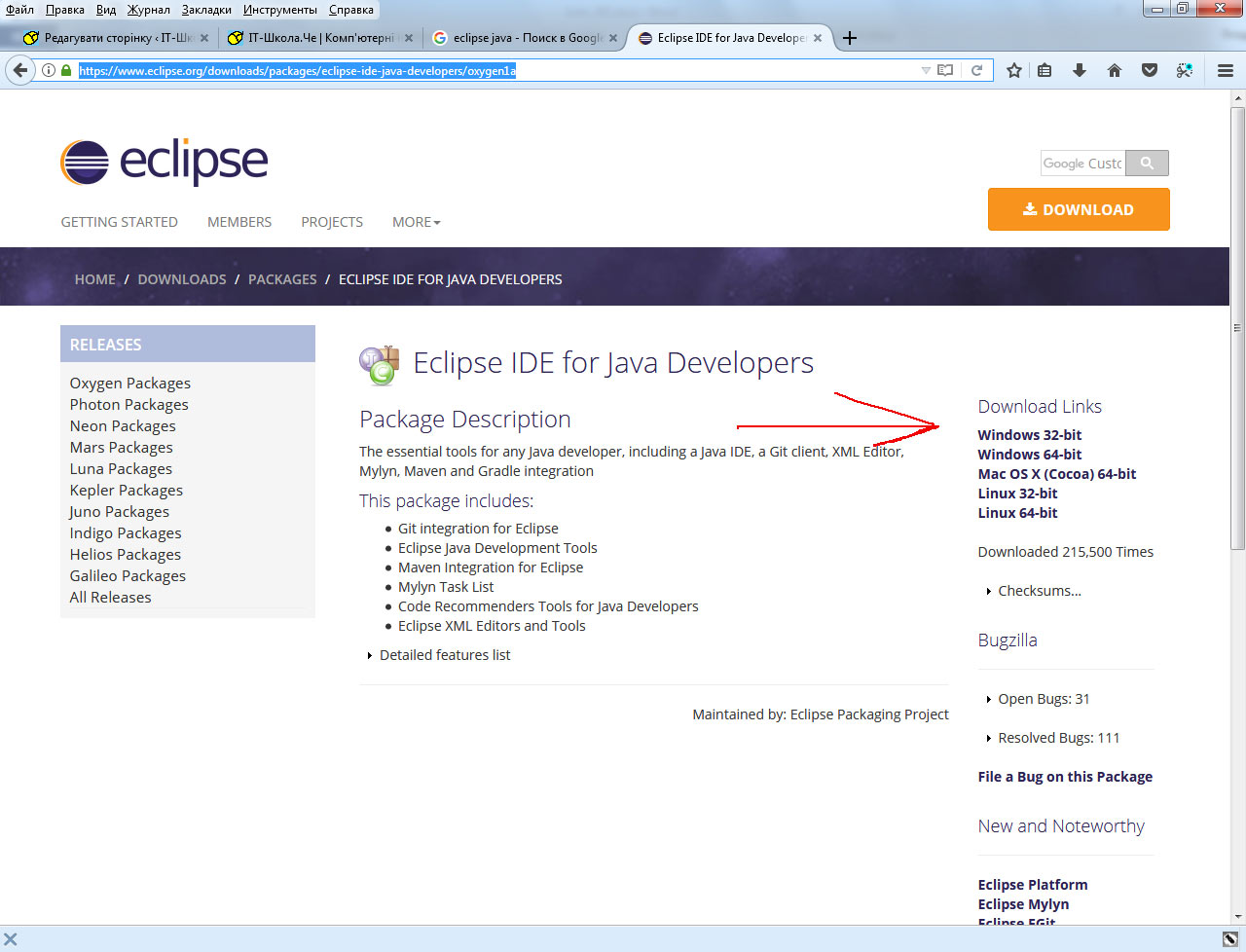 Щелкните по ссылке с выбранным пакетом. Начнется загрузка файла.После окончания загрузки запустите процесс установки — дважды щелкните кнопкой мыши по загруженному файлу.Следуйте указаниям мастера установки .JAVA JDKhttps://www.oracle.com/downloadsЩелкните по ссылке с выбранным пакетом. Начнется загрузка файла.После окончания загрузки запустите процесс установки — дважды щелкните кнопкой мыши по загруженному файлу.Следуйте указаниям мастера установки .